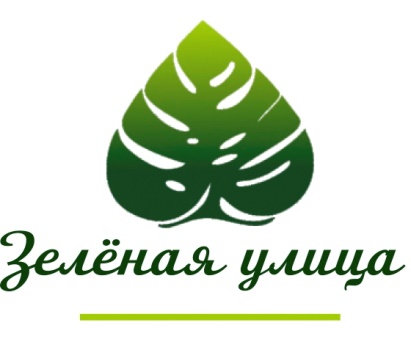 Публичный отчёт – 2019 годАНЭО «Зелёная улица»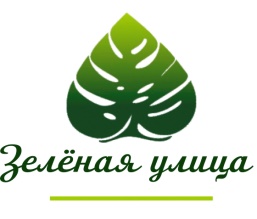 Об организацииЦель нашей организации: создание инфраструктуры раздельного сбора отходов.Наши приоритеты: Просвещение жителей города Перми и Пермского края в вопросах раздельного накопления отходов.Пропаганда экономии ресурсов и минимизации потребления.Внедрение раздельного сбора отходов. 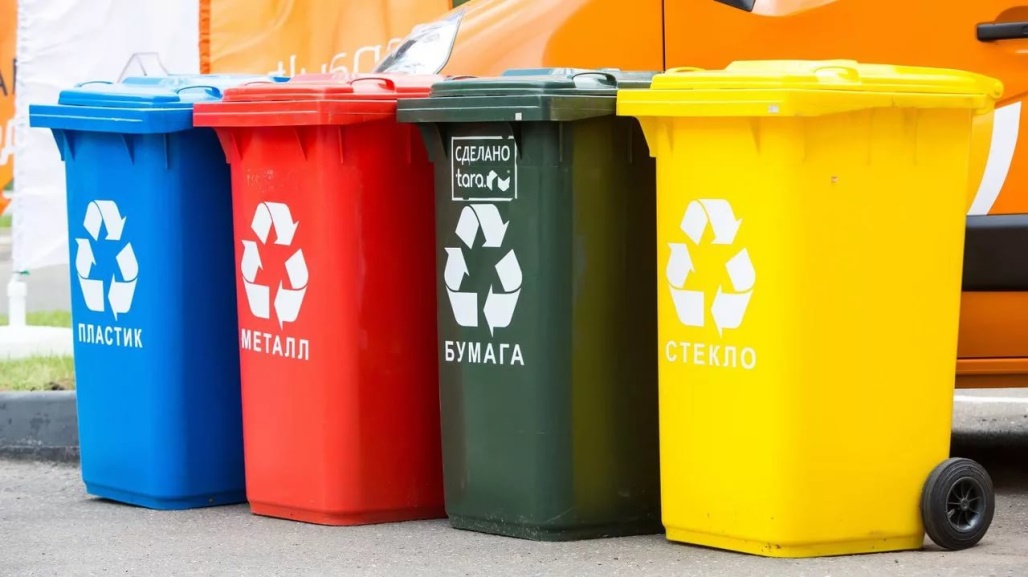 ИТОГИ В ЦИФРАХ В 2019 ГОДУ22 экологических праздника Экодвор в Перми и Пермском крае;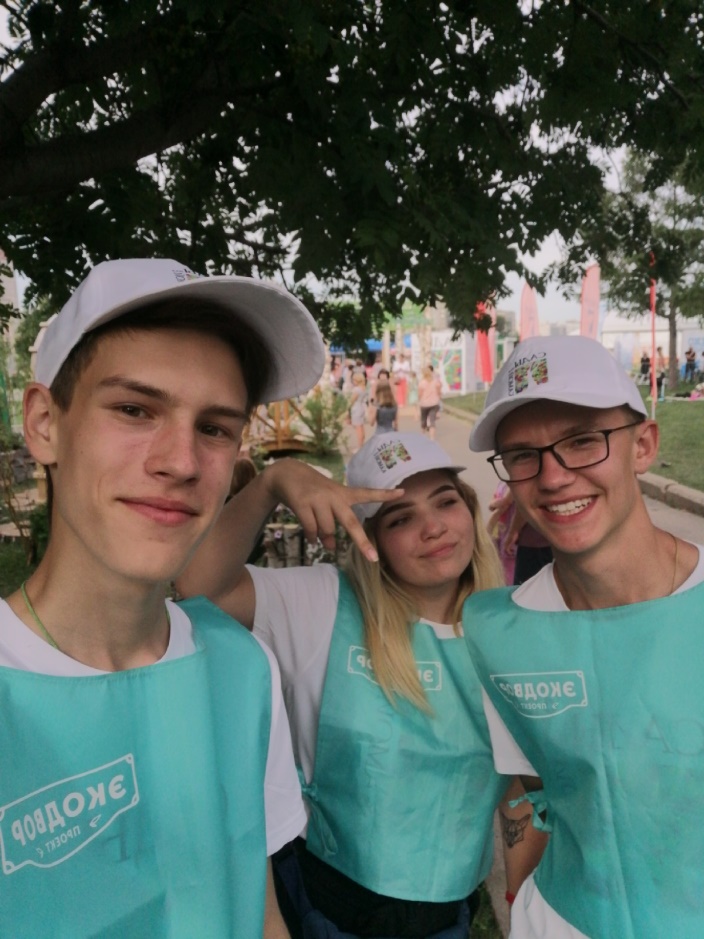 21 выезд экомобиля (выездные акции по приему раздельно собранных отходов для переработки);7 семинаров для жителей города Перми «Не мусор, а ресурс»;1 семинар для волонтеров «Отходы в доходы»;5240 жителей посетили мероприятия и получили информацию о важности раздельного сбора отходов;В 2 товариществах собственников жилья организован раздельный сбор отходов (прием стекла);5036,44 кг отходов передано на переработку;85 волонтеров приняли участие в наших проектах.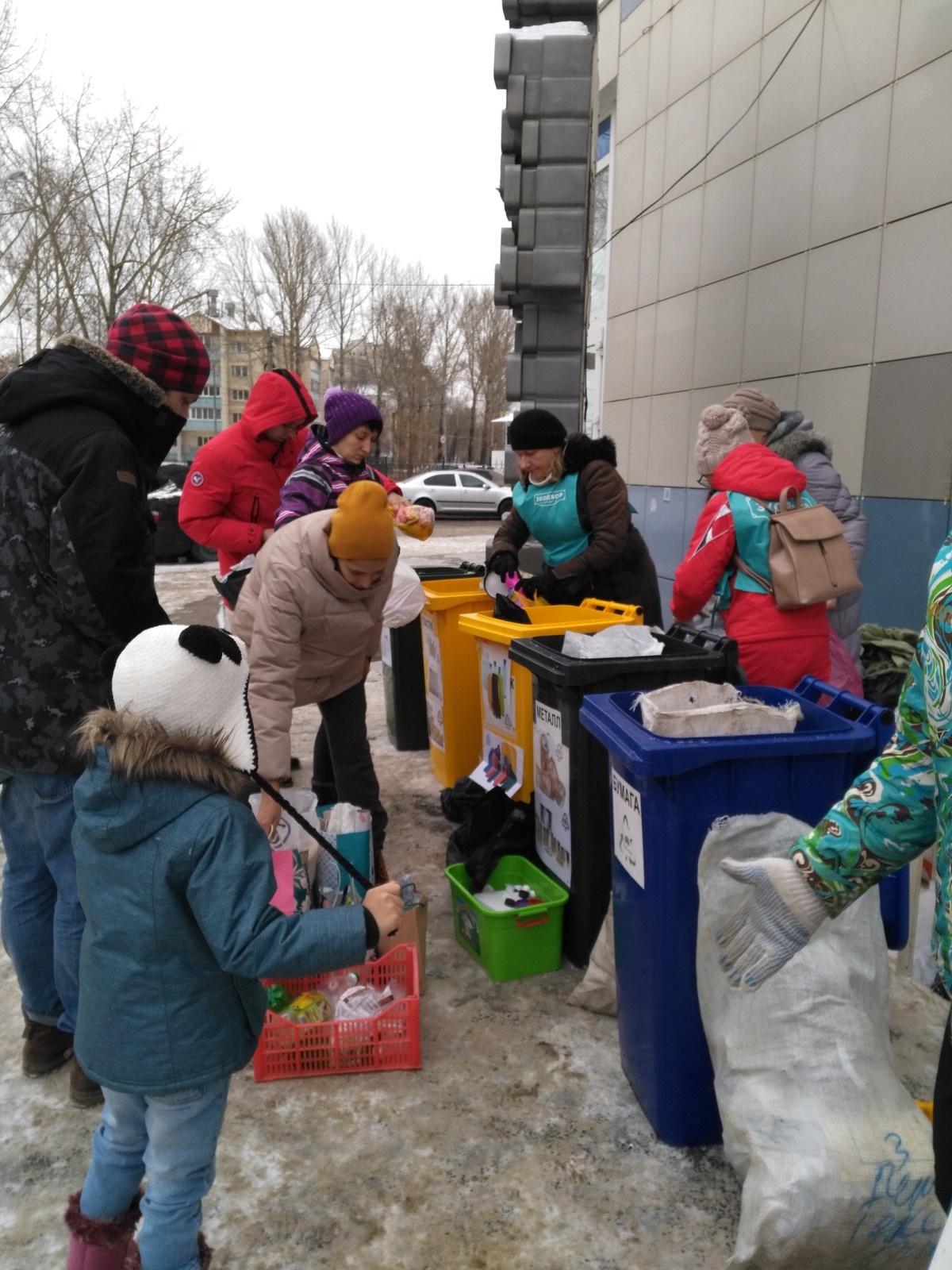 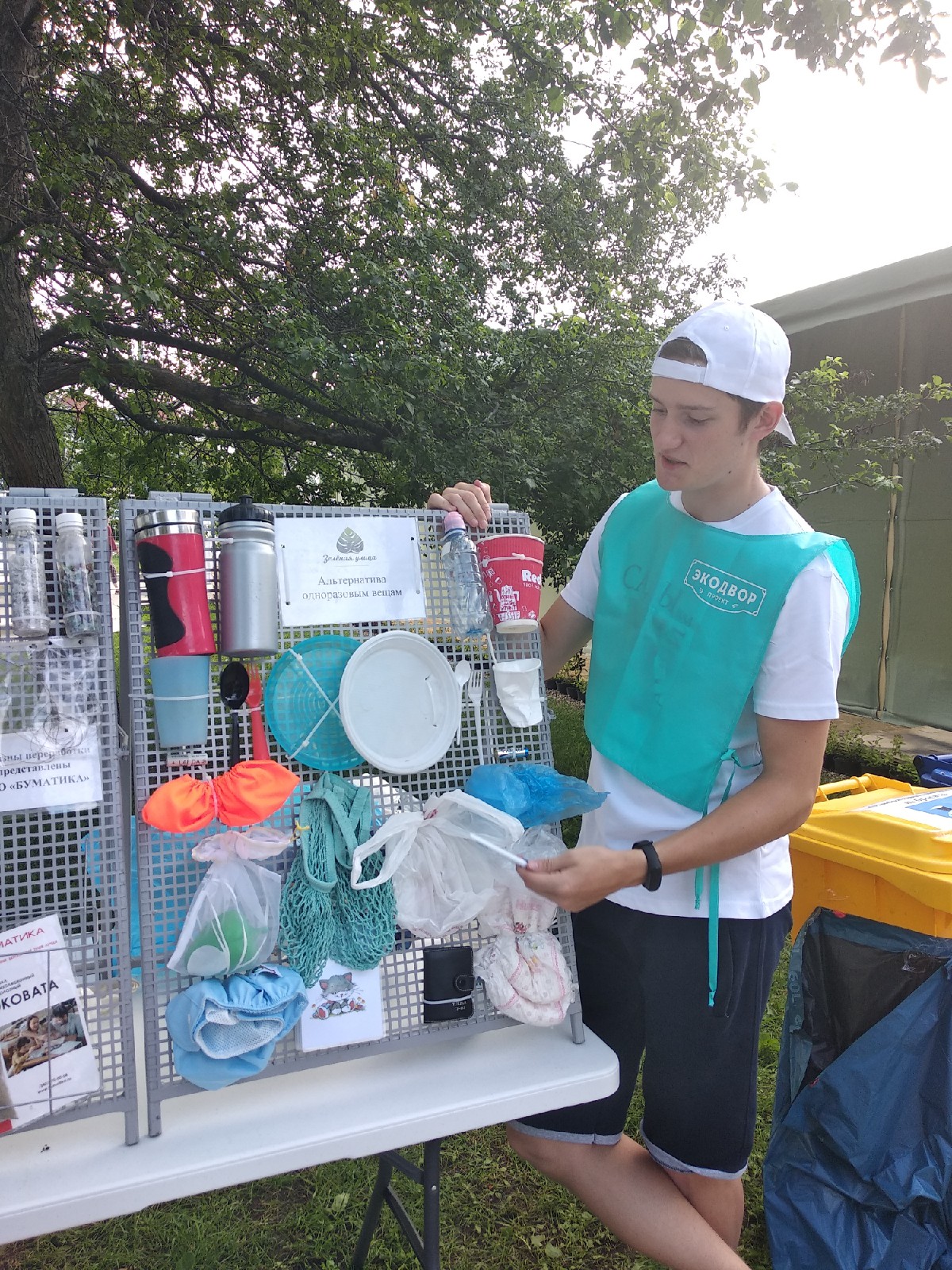 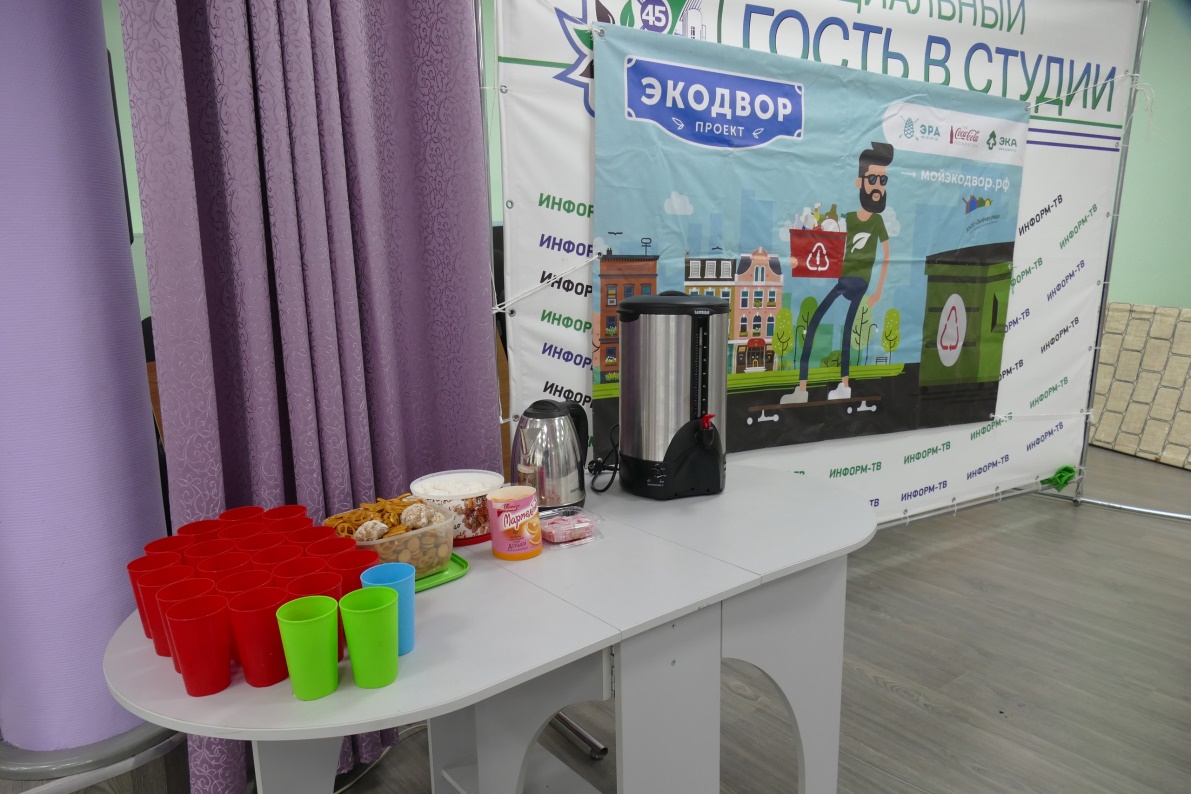 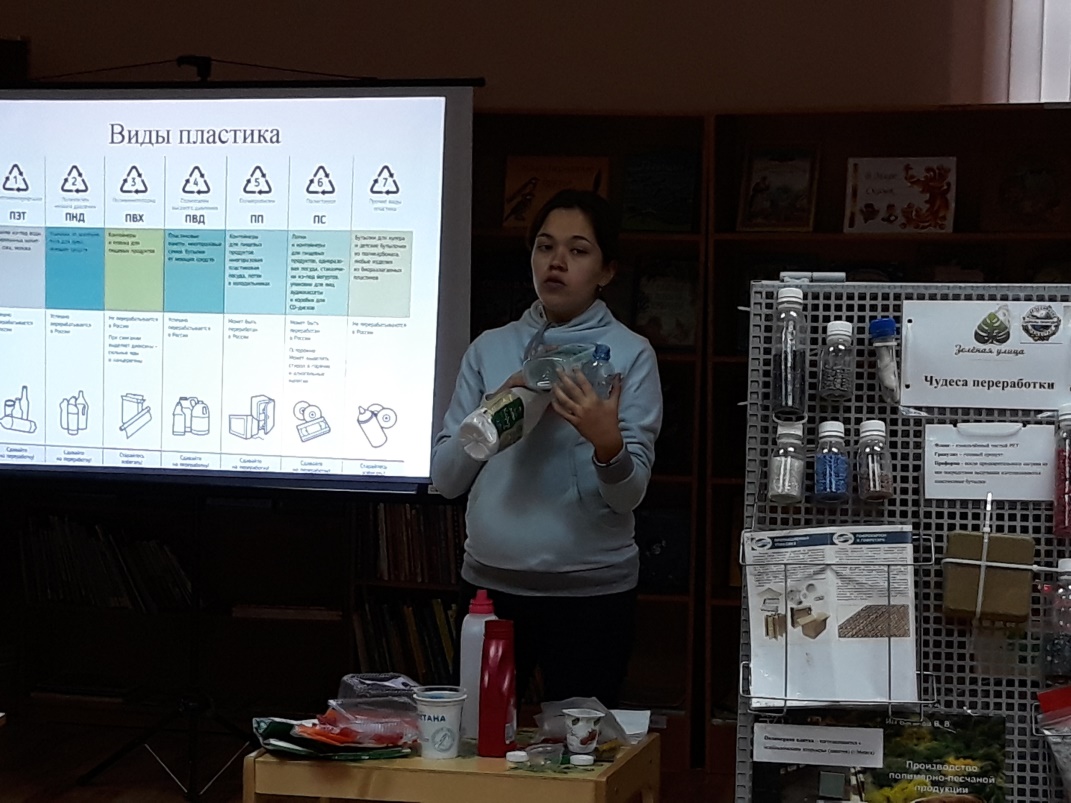 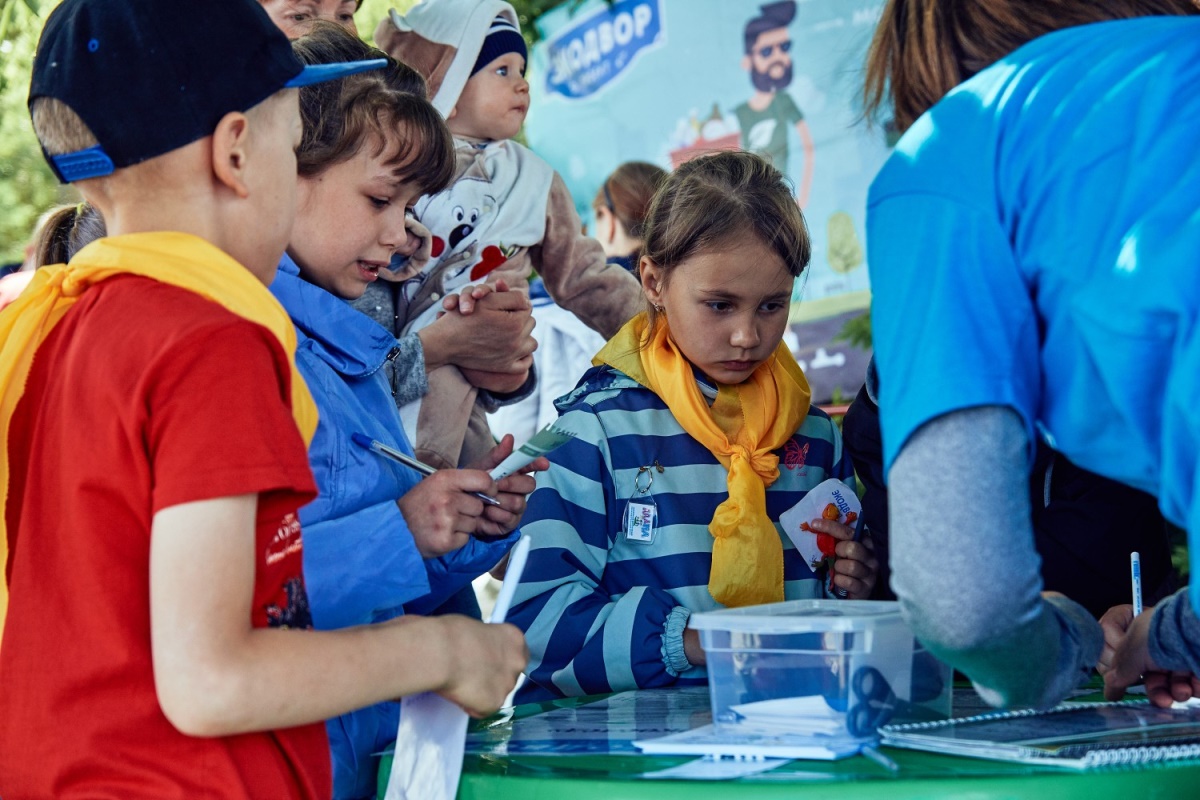 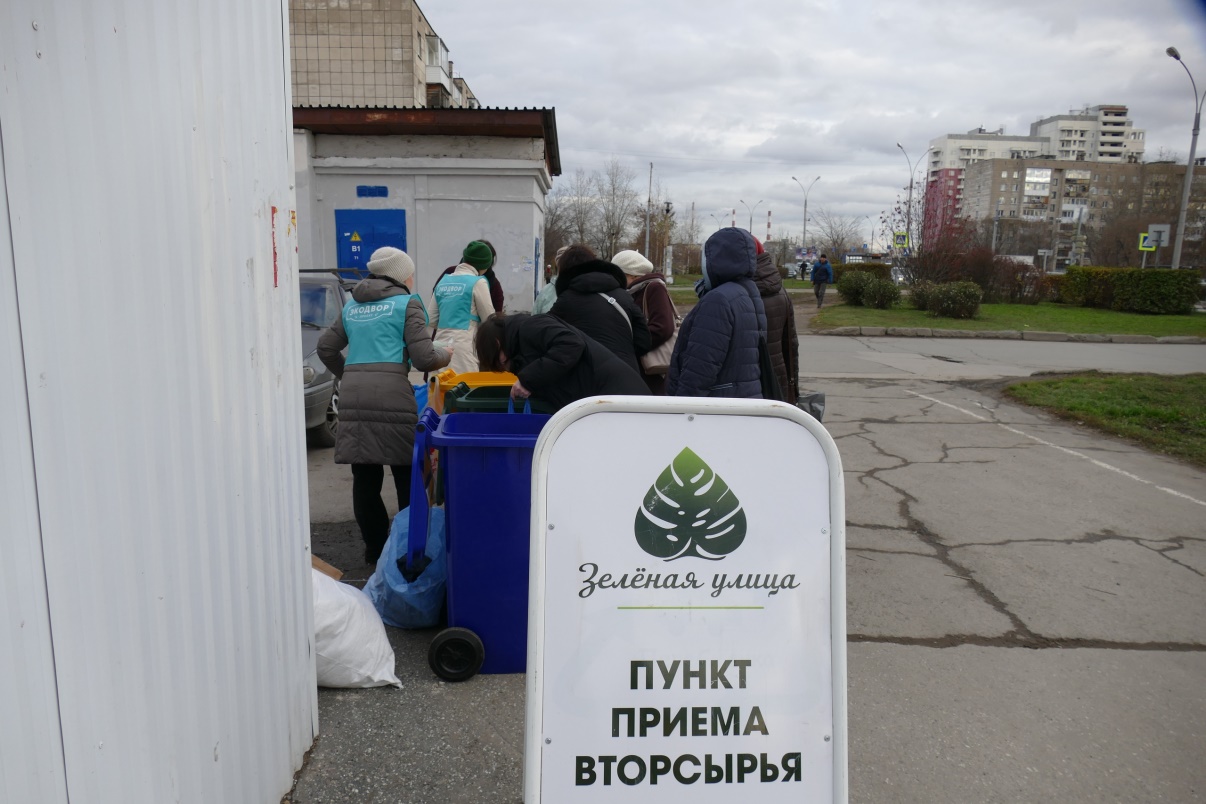 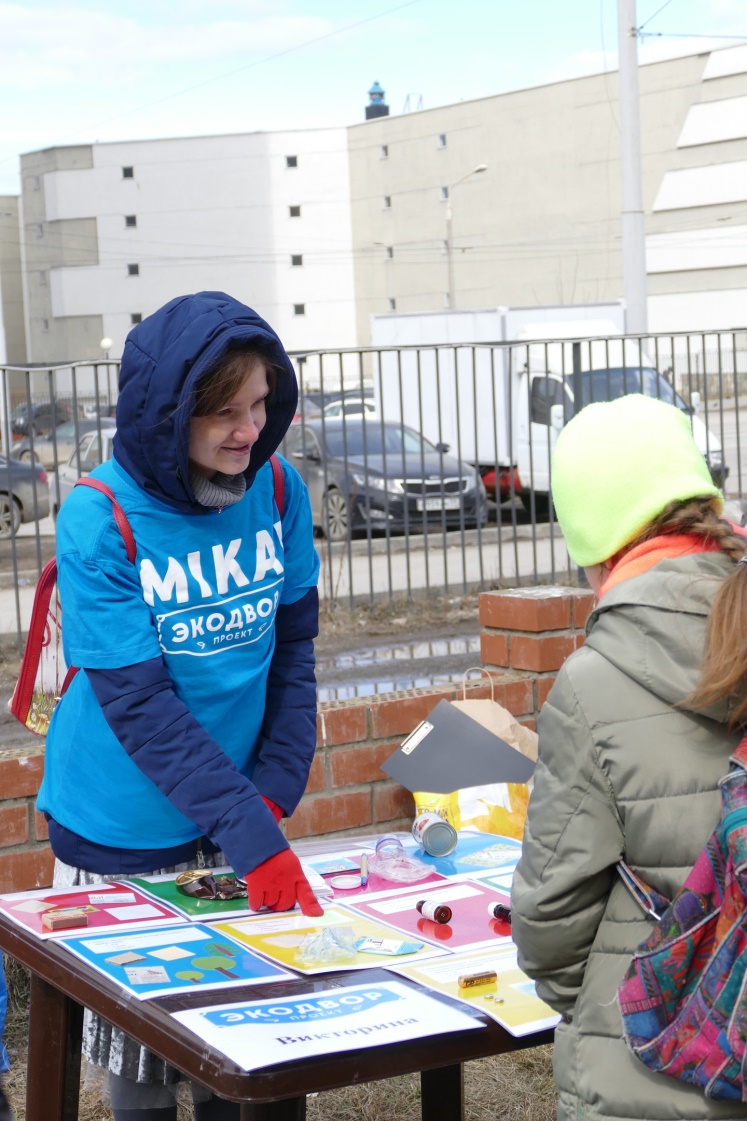 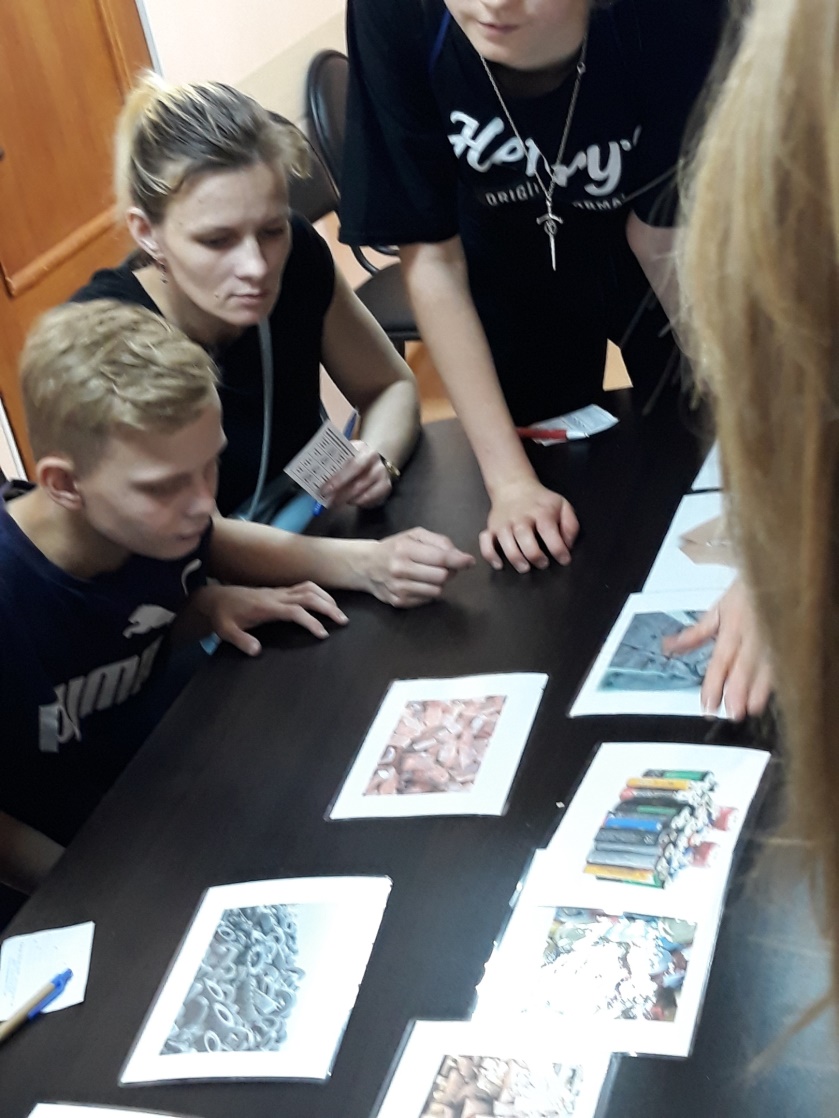 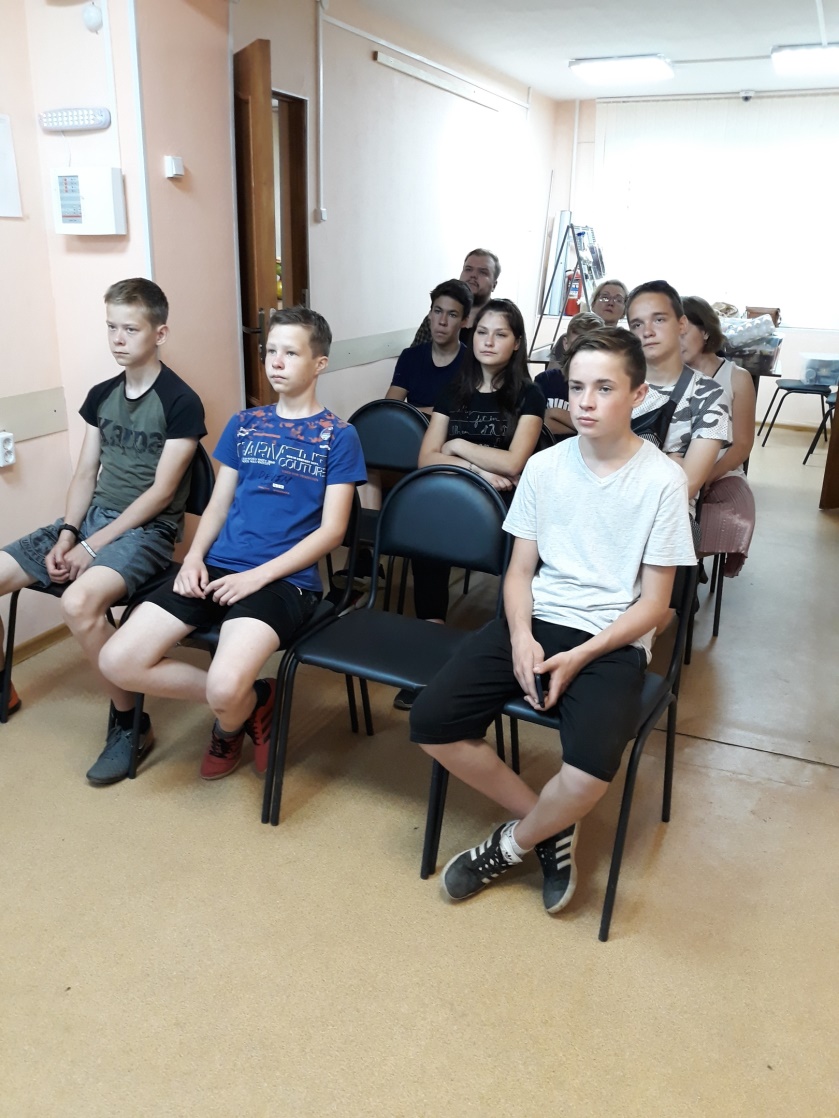 